Arta E. (Lenhart) BreinerSeptember 2, 1864 – July 27, 1942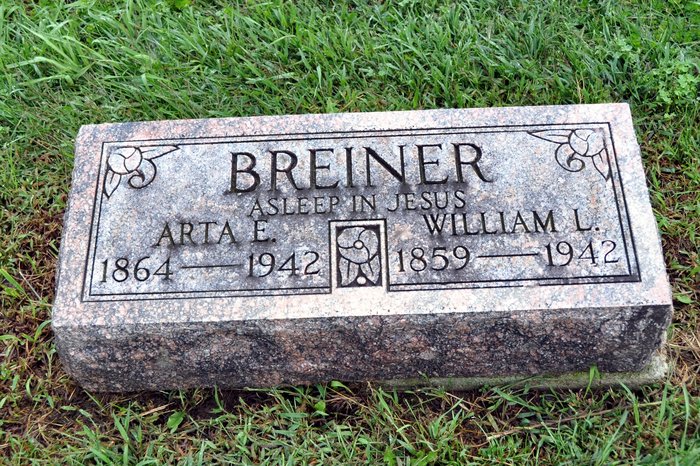 Photo by Deb CurryMRS. W. L. BREINER CALLED BY DEATHCraigville Resident Dies After Fall; Her Hip Was Fractured   Mrs. Arta Breiner, 77, wife of William L. Breiner, of Craigville, died at 7:50 a.m. today at the Wells County hospital.  Death was due to complications following a fall a week ago in which she fractured a hip.   The decedent was born in Adams County, a daughter of Lawson and Lois Brown Lenhart.  She and her husband resided in Craigville the past 25 years, having moved there from a farm in Kirkland Township.   A daughter, Mabel, is deceased.  Two brothers, S. P. Lenhart, of Neosho, Mo., and L. C. Lenhart, of Jackson, Mich., survive.  Four sisters and two brothers are deceased.   Mrs. Breiner was a member of the Christian Union Church.   The body will be removed from the Jahn Funeral Home Tuesday afternoon to the residence.  Funeral service will be held at 2 p.m. Wednesday at the United Brethren Church at Craigville in charge of Rev. Charles Moore.  Burial will be in the Zion Cemetery.Bluffton News Banner, Wells County, IndianaJuly 27, 1942